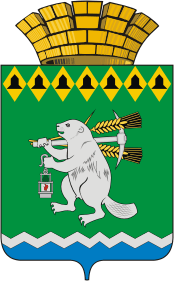 Администрация Артемовского городского округа ПОСТАНОВЛЕНИЕот _____________                                                                                № _________О внесении изменений в Порядок составления и утверждения плана               финансово-хозяйственной деятельности муниципальных бюджетных учреждений, находящихся в ведении главного распорядителя бюджетных средств – Администрации Артемовского городского округа В соответствии с постановлением Администрации Артемовского городского округа от 20.11.2023 № 1368-ПА «О внесении изменений в Типовой порядок составления и утверждения плана финансово-хозяйственной деятельности муниципальных бюджетных и автономных учреждений Артемовского городского округа», руководствуясь статьями 30, 31 Устава Артемовского городского округа,ПОСТАНОВЛЯЮ:1. Внести изменения в Порядок составления и утверждения плана                               финансово-хозяйственной деятельности муниципальных бюджетных учреждений, находящихся в ведении главного распорядителя бюджетных                                             средств – Администрации Артемовского городского округа, утвержденный постановлением Администрации Артемовского городского округа от 18.05.2023      № 546-ПА, (далее – Порядок), изложив Приложение № 3 к Порядку в следующей редакции (Приложение).2. Настоящее постановление вступает в силу со дня его официального опубликования и применяется к правоотношениям, возникающим при составлении и исполнении бюджета Артемовского городского округа, начиная с бюджета Артемовского городского округа на 2024 год и плановый период 2025 и 2026 годов.3. Постановление опубликовать в газете «Артемовский рабочий», разместить на Официальном портале правовой информации Артемовского городского округа (www.артемовский-право.рф) и на официальном сайте Артемовского городского округа в информационно-телекоммуникационной сети «Интернет» (www.artemovsky66.ru).4. Контроль за исполнением постановления оставляю за собой.Глава Артемовского городского округа                                              К.М. Трофимов